STATE OF ALASKA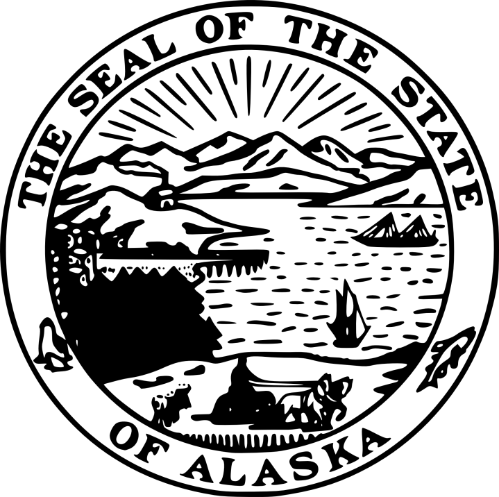 Department of NAMEDivision of NAMENOTICE OF INTENT TO AWARD A CONTRACTTHIS IS NOT AN ORDERDATE ISSUED:  	ITB NUMBER:  		                           ITB SUBJECT: 		PROCUREMENT OFFICER:	SIGNATURE: 		This is notice of the state's intent to award a contract. The figures shown below are a tabulation of the bids received with the apparent low bidder indicated. A bidder who wishes to protest this Notice of Intent must file the protest with the procurement officer within ten calendar days following the date of this notice. If the tenth day falls on a weekend of holiday, the last day of the protest period is the first working day following the tenth day. The bidder identified below as being the lowest responsive and responsible bidder is instructed not to proceed until a contract award or other form of notice to proceed is given by the procurement officer. If the bidder proceeds prior to receiving a contract award or other form of notice to proceed, the bidder does so without a contract and at their own risk.  AS 36.30.365.    LEGEND:	@ 	=	AWARD TO BIDDER		YES 	= 		RESPONSIVE AND RESPONSIBLE BIDDER		NO 	= 		NON-RESPONSIVE OR NON-RESPONSIBLE BIDDER		?	=		BID NOT EVALUATED BECAUSE THERE WAS A LOWER RESPONSIVE BIDSUMMARYBidderTotal Bid PriceResponsiveAward